Tanzania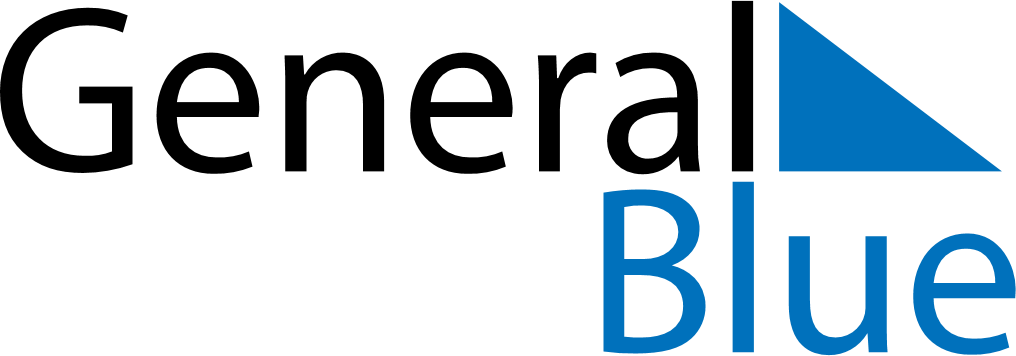 TanzaniaTanzaniaTanzaniaTanzaniaTanzaniaTanzaniaTanzaniaOctober 2024October 2024October 2024October 2024October 2024October 2024October 2024October 2024MondayTuesdayWednesdayThursdayFridaySaturdaySunday12345678910111213141516171819202122232425262728293031November 2024November 2024November 2024November 2024November 2024November 2024November 2024November 2024MondayTuesdayWednesdayThursdayFridaySaturdaySunday123456789101112131415161718192021222324252627282930December 2024December 2024December 2024December 2024December 2024December 2024December 2024December 2024MondayTuesdayWednesdayThursdayFridaySaturdaySunday12345678910111213141516171819202122232425262728293031 Oct 14: Nyerere DayDec 9: Independence DayDec 25: Christmas DayDec 26: Christmas Day